П О С Т А Н О В Л Е Н И ЕПРАВИТЕЛЬСТВА  КАМЧАТСКОГО КРАЯ             г. Петропавловск-Камчатский	В соответствии с Законом Камчатского края от 05.03.2008 № 14 
«О прожиточном минимуме в Камчатском крае», Законом Камчатского края от 27.03.2013 № 225 «О потребительской корзине в Камчатском крае» ПРАВИТЕЛЬСТВО ПОСТАНОВЛЯЕТ:	1. Установить величину прожиточного минимума в Камчатском крае за I квартал 2020 года на душу населения – 20 780 рублей, для трудоспособного населения – 21 796 рублей, пенсионеров – 16 478 рублей, детей – 22 326 рублей.	2. Настоящее постановление вступает в силу через 10 дней после дня его официального опубликования и распространяется на правоотношения, возникшие с 1 апреля 2020 года.Председатель Правительства-Первый вице-губернаторКамчатского края 	Р.С. ВасилевскийПояснительная запискак проекту постановления Правительства Камчатского края«Об установлении величины прожиточного минимума на душу населения и по основным социально-демографическим группам населения в Камчатском крае за I квартал 2020 года»Данный проект постановления подготовлен на основании Закона Камчатского края от 05.03.2008 № 14 «О прожиточном минимуме в Камчатском крае», в соответствии с которым величина прожиточного минимума на душу населения  и по основным социально-демографическим группам населения в Камчатском крае определяется ежеквартально на основании потребительской корзины, данных Территориального органа федеральной службы государственной статистики по Камчатскому краю об уровне потребительских цен на продукты питания и устанавливается постановлением Правительства Камчатского края.Потребительская корзина для основных социально-демографических групп населения (трудоспособное население, пенсионеры, дети) в целом по Камчатскому краю определена Законом Камчатского края от 27.03.2013 
№ 225 «О потребительской корзине в Камчатском крае».В соответствии с Законом Камчатского края от 05.03.2008 № 14 
«О прожиточном минимуме в Камчатском крае» прожиточный минимум в Камчатском крае предназначается для оказания необходимой государственной социальной поддержки малоимущим гражданам (субсидии при оплате жилья и коммунальных услуг, ежемесячное пособие на ребенка).	Объем средств краевого бюджета на 2020 год на возмещение затрат по предоставлению субсидий гражданам на жилищно-коммунальные услуги и выплату ежемесячного пособия на ребенка включает в себя возможные изменения в части увеличения тарифов для населения, роста доходов граждан и изменения величины прожиточного минимума на душу населения.Данный проект постановления Правительства Камчатского края 
13 апреля 2020 года размещен на Едином портале проведения независимой антикоррупционной экспертизы и общественного обсуждения проектов нормативных правовых актов Камчатского края для проведения независимой антикоррупционной экспертизы в срок 21 апреля 2020 года. Проект постановления не подлежит оценке регулирующего воздействия в соответствии с постановлением Правительства Камчатского края от 06.06.2013 № 233-П «Об утверждении Порядка проведения оценки регулирующего воздействия проектов нормативных правовых актов Камчатского края и экспертизы нормативных правовых актов Камчатского края».Издание настоящего проекта постановления Правительства Камчатского края не потребует дополнительных финансовых расходов краевого бюджета.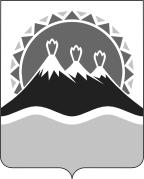 №Об установлении величины прожиточного минимума на душу населения и по основным социально - демографическим группам населения в Камчатском крае за I квартал 2020 года